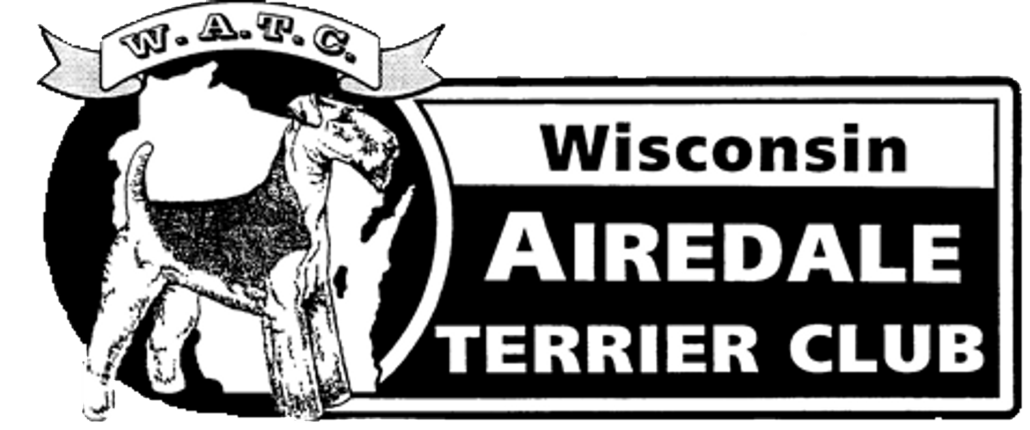 Winter NewsletterFebruary 2020Greetings!Time and weather hindered some of your club’s plans over the last several months, but we do have plenty of announcements for 2020:The annual meeting of the Wisconsin Airedale Terrier Club is set for Sunday, March 29, 2020 at the Mequon, Wisconsin home of Craig Larrabee and Mike Bernklau.  The meeting will begin at 11:00, and attendees will be asked to bring a dish to pass (additional information will be forthcoming).  The Handstripping Workshop is all set for Sunday, April 26, 2020 at Lisa’s K-9 Hair Care in Whitewater, Wisconsin.  It will be held from 9:00 until 4:00, and it will be open to all terrier breeds.  Additional details will be forthcoming. There will be an “Intro to Barn Hunt” seminar on Sunday, June 7, 2020.  It will be hosted by the “Oh Rats!” Barn Hunt Club and take place at the Three Hounds Training Grounds in Plymouth, Wisconsin.  This fun event will include an opportunity for assisted swim in their indoor dock diving pool.  Registration will be available at the annual meeting.The WATC 2020 Specialty Show is set for Saturday, July 25, 2020.  The Supported Entry will take place on Sunday, July 26, 2020.  Additional news and reviews include:From the archives:  The WATC 2019 Specialty Show was held in conjunction with the Waukesha All Breed Kennel Club Show on the weekend of July 27h, 2019  It was a success for both members and exhibitors who came to support both shows.  Everything went smoothly and once again, the weather cooperated beautifully!   There were 12 entries originally signed up for the Specialty.  Additionally, the club held its annual 2019 Christmas Party on Sunday, February 16, 2020! Our Christmas party became a Valentine’s party.  Your club secretary definitely fell victim to the shortened Thanksgiving-Christmas season in 2019.  We originally scheduled the party for February 9th, but that date was snowed out.  Our re-scheduled date of February 16th worked out with beautiful weather and a good showing of 13 despite the confusion.  It was a delight to see so many members and friends—all committed to the Airedale Terrier.  Our Valentine’s party began with a business meeting led by club President, Lisa Berglin.  Minutes of that business meeting will be sent separately.  Lanny Duttlinger and Barbara Brown both volunteered to be on the nominating committee for club officers in 2020.  If any of you have an interest in serving as an officer, please let me know and I will forward the information to Lanny and Barb.Our club Treasurer, Sandi Cooley, is looking forward to receiving your membership dues for 2020.  A copy of the membership renewal form will also be attached to this newsletter email.Club member, Anastasia Rudykh, had an Airedale Terrier litter in December 2019 and has one male puppy available.  Please contact Anastasia at 608-572-9246 for additional information.Thank you all for your continued interest in and support of the WATC.  I look forward to seeing you all at our upcoming events.  Respectfully submitted,Sara J. WalkerWATC SecretaryFebruary 23, 2020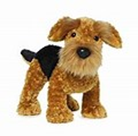 